Søknaden sendes til Psykisk helse og rus, Vegårshei kommune.  Molandsveien  11 4985 Vegårshei.  Revidert november 2015.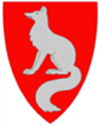 VEGÅRSHEI KOMMUNESØKNAD OM OPPFØLGING AV PSYKISK HELSE OG RUS I VEGÅRSHEI KOMMUNEUnntatt offentlighet, Offentleglova § 13F.l § 13 og Khol § 12-1Mottatt:  Dato:SØKEREtternavn, fornavn: Etternavn, fornavn: Etternavn, fornavn: Etternavn, fornavn: Fødsels nr: (11 siffer)Adresse:Adresse:Adresse:Adresse:Adresse:Yrke nå/ tidligere:Yrke nå/ tidligere:Registrert i folkeregisteret i kommune:Telefonnummer:Telefonnummer:Sett kryssBor aleneNavn på nærmeste pårørendeNavn på nærmeste pårørendeNavn på nærmeste pårørendeGift/samboerNavn på nærmeste pårørendeNavn på nærmeste pårørendeNavn på nærmeste pårørendeKjent diagnoseFastlegens navnHvorfor søker du oppfølgings tjenester?Hva søker du om?Fagperson kommentarSøknaden utfylt av:Navn:                                                                              evt. enhet: Sted/datoSøkers underskrift: